XMAS FUNDRAISING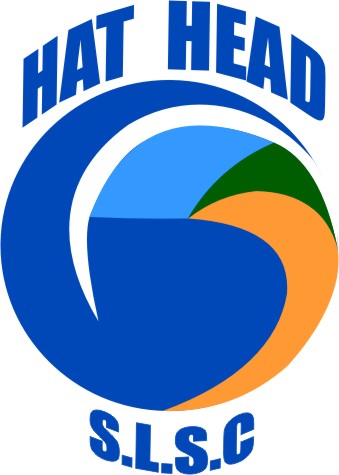 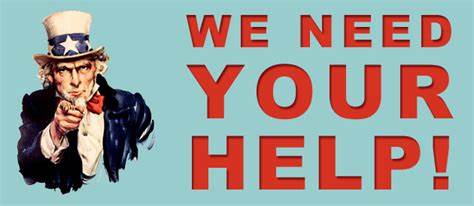 This year we are only holding 2 events- New Year’s Day Float and Family band Day CREEK FLOAT New Year’s Day incoming tide 9.45am meet at boat ramp to collect gold coin donation. 9.45am Float up the creek. (provide water safety)Due to COVID restrictions, participants will be asked to donate then begin their float to ensure we DO NOT have a large gathering of people. BAND DAY-family event Saturday 9th Jan 2021 @HH Bowlo4pm kick off3pm set up of tents, BBQ preparationShifts of people to cook BBQ, supervise jumping castle, sell ticket and serve at BBQ.On the day there is a face painting, jumping castle, spin and win, Please contact  Sue 0417122707  Natalie  0427116362  if you can help HELPERS LISTNEW YEARS DAY FLOAT @ boat rampBAND DAY @ HH Bowling Club9.45 AM collect donations9.45 floatwater safetySET UPBBQ PREPBBQ COOKING3PM5PM7PMBBQ SERVING3PM5PM7PMSUPERVISE JUMPING CASTLE, FACE PAINTING SELL TICKETS,ETC